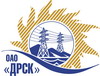 Открытое акционерное общество«Дальневосточная распределительная сетевая  компания»ПРОТОКОЛ ПЕРЕТОРЖКИПРЕДМЕТ ЗАКУПКИ: открытый электронный запрос предложений № 371872 на право заключения Договора на выполнение работ для нужд филиала ОАО «ДРСК» «Приморские электрические сети» (закупка 1519 лот 1 раздела 2.2.1. ГКПЗ 2014 г) Замена аккумуляторных батарей (ПЭС).Плановая стоимость: 5 084 750,0  руб. без учета НДС. Указание о проведении закупки от 24.04.2014 № 99.ПРИСУТСТВОВАЛИ: два члена постоянно действующей Закупочной комиссии 2-го уровня. ВОПРОСЫ ЗАСЕДАНИЯ ЗАКУПОЧНОЙ КОМИССИИ:В ходе проведения переторжки было получено 1 предложение, конверт с которым был размещен в электронном сейфе на Торговой площадке Системы www.b2b-energo.ru.Вскрытие конвертов было осуществлено в электронном сейфе организатора запроса предложений на Торговой площадке Системы www.b2b-energo.ru автоматически.Дата и время начала процедуры вскрытия конвертов с предложениями участников: 15:00 благовещенского времени 09.06.2014 г.Место проведения процедуры вскрытия конвертов с предложениями участников: Торговая площадка Системы www.b2b-energo.ruВ конвертах обнаружены предложения следующих участников запроса предложений:РЕШИЛИ:Утвердить протокол переторжки.Ответственный секретарь Закупочной комиссии 2 уровня                              О.А.МоторинаТехнический секретарь Закупочной комиссии 2 уровня                                    О.В.Чувашова            №  344/УР-Пг. Благовещенск09 июня 2014 г.№п/пНаименование Участника закупки и его адрес Общая цена заявки до переторжки, руб. без НДСОбщая цена заявки после переторжки, руб. без НДСООО "Ольдам" (115304 г. Москва, Кавказский бульвар, д. 29, корп. 1)Предложение: подано 23.05.2014 в 08:30
Цена: 5 080 000,00 руб. (цена без НДС)Предложение: подано 06.06.2014 в 08:30
Цена: 5 070 000,00 руб. (цена без НДС)ООО ПК "Электроконцепт" (630015, г. Новосибирск, ул. Промкирпичная, д. 22)Предложение: подано 26.05.2014 в 08:52
Цена: 5 083 000,00 руб. (цена без НДС)Не поступило